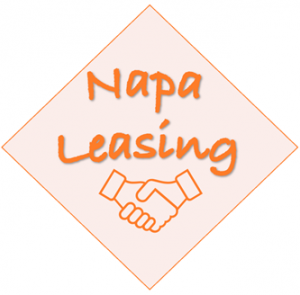 Palvelun tarjoajan tiedotYritys: NapaleasingOsoite: Keskuskatu 7Postinumero: 96200Postitoimipaikka: NapalaaksoY-tunnus: 4777627-9sähköposti: hallinto@napalaakso.fiVerkkolaskutusosoite: 003747776279Asiakkaan tiedotYritys: 
Osoite: 
Postinumero: 
Toimipaikka: 
Y-tunnus: 
sähköposti: TUOTTEEN NIMI JA MALLI TÄHÄNHINNASTO: Määräaikainen leasing ajalle: 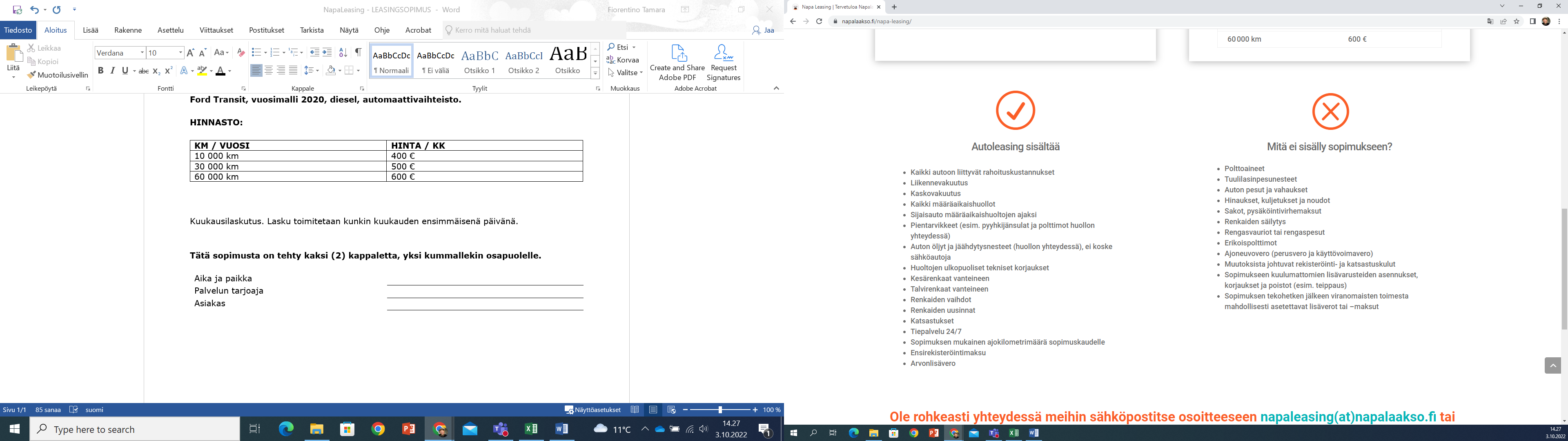 Yhteishinta XXX € / kk (alv 0%)Kuukausilaskutus. Lasku toimitetaan kunkin kuukauden ensimmäisenä päivänä.Napaleasing toimittaa auton toimipaikkaan sopimuskauden ensimmäisenä päivänä.  Tätä sopimusta on tehty kaksi (2) kappaletta, yksi kummallekin osapuolelle.KM / VUOSIHINTA / KK (alv 0%)VALINTA 10 000 km400 €30 000 km500 €60 000 km600 €Aika ja paikkaPalvelun tarjoajaLiisa Laina , Napa LeasingAsiakas